Nombre: _________________________Match the numbers written out in column one with the numerals in column two. (Write the letter on the line provided)ocho _____uno_____cinco_____nueve_____tres_____catorce_____dos_____veinte_____seis_____trece_____dieciocho_____quince_____once_____cuatro_____diecisiete_____diez_____doce_____dieciséis_____diecinueve_____siete_____1713201811081143146151257192169Add and subtract the numbers written in Spanish below, write the answer in Spanish.doce – tres= ____________________dos + cuatro =    ____________________once- seis=____________________veinte – ocho=____________________diecisiete + tres =____________________diez + nueve =___________________quince + cinco =____________________trece- nueve=____________________doce - cuatro=____________________dieciséis + uno=____________________diecinueve - nueve=____________________ocho + ocho=____________________catorce- trece=____________________quince - doce=____________________nueve + ocho=____________________Classroom Vocab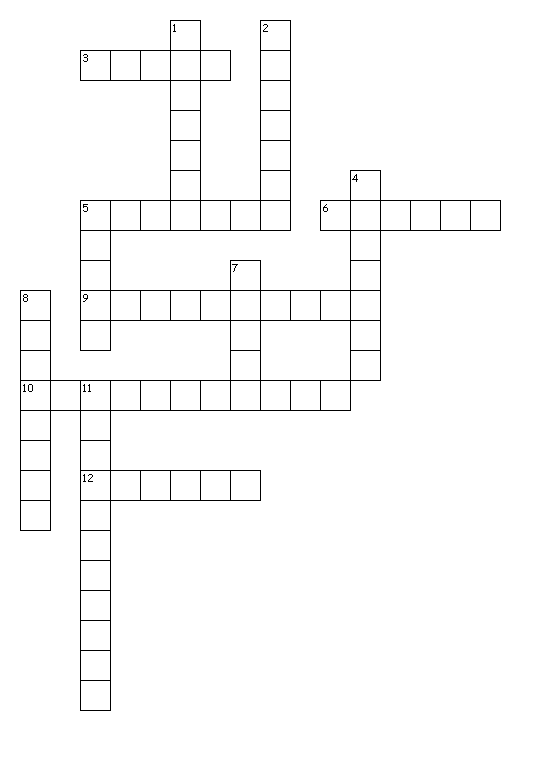 